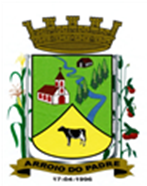 ESTADO DO RIO GRANDE DO SULMUNICÍPIO DE ARROIO DO PADREGABINETE DO PREFEITOMensagem 80/2018ACâmara Municipal de VereadoresSenhor PresidenteSenhores VereadoresApós cumprimentá-los quero informar-lhes do envio a esta Casa Legislativa do presente projeto de lei.	O projeto de lei 80/2018 tem por finalidade propor a abertura de crédito adicional suplementar no orçamento municipal vigente para atender despesas vinculadas a famílias quilombolas que fazem parte da Associação Renascer e residentes no Município de Arroio do Padre.	A despesa proposta encontra guarida na Lei Municipal Nº 1.940 de abril de 2018, que dispõe sobre este assunto.	Foi constatado que os materiais até então adquiridos foram insuficientes para atender a demanda que se verifica, devendo deste modo, ser buscado o seu atendimento, contexto no qual o crédito orçamentário e financeiro se faz necessário. Por tudo, submeto aos Senhores mais este projeto de lei, ao qual aguardo aprovação com brevidade.	Nada mais para o momento.	Atenciosamente.Arroio do Padre, 26 de outubro de 2018. Leonir Aldrighi BaschiPrefeito MunicipalAo Sr.Dário VenzkePresidente da Câmara Municipal de VereadoresArroio do Padre/RSESTADO DO RIO GRANDE DO SULMUNICÍPIO DE ARROIO DO PADREGABINETE DO PREFEITOPROJETO DE LEI Nº 80, DE 26 DE OUTUBRO DE 2018.Autoriza o Município de Arroio do Padre a realizar abertura de Crédito Adicional Suplementar no Orçamento Municipal de 2018.Art. 1° Fica autorizado o Município de Arroio do Padre, Poder Executivo, a realizar abertura de Crédito Adicional Suplementar no Orçamento do Município para o exercício de 2018, no seguinte programa de trabalho e respectivas categorias econômicas e conforme a quantia indicada:05 – Secretaria de Saúde e Desenvolvimento Social03 – Fundo Municipal da Saúde – Rec. Vinc.10 – Saúde301 – Atenção Básica0502 – Atenção à Saúde1.527 - Aquisição de Materiais Para Construção de Poços Para Famílias da Comunidade Quilombola3.3.90.30.00.00.00 – Material de Consumo. R$ 3.000,00 (três mil reais)Fonte de Recurso: 4090 – Programa Saúde da Família - PSFArt. 2° Servirão de cobertura para o Crédito Adicional Suplementar de que trata o art. 1° desta Lei, recursos provenientes do superávit financeiro verificado no exercício de 2017, no valor de R$ 3.000,00 (três mil reais), na Fonte de Recurso: 4090 – Programa Saúde da Família - PSF.Art. 3° Esta Lei entra em vigor na data de sua publicação. Arroio do Padre, 26 de outubro de 2018. Visto técnico:Loutar PriebSecretário de Administração, Planejamento,                     Finanças, Gestão e Tributos                                                 Leonir Aldrighi BaschiPrefeito Municipal